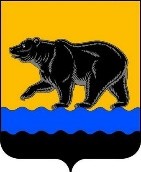 Департамент градостроительства и земельных отношений администрации города НефтеюганскаПРОТОКОЛ(выписка)заседания Комиссии по соблюдению требований к служебному поведению и урегулированию конфликта интересов28.06.2023	№ 128.06.2023 состоялось заседание комиссии по заявлению муниципальных служащих главного специалиста отдела землеустройства, учёт льготных категорий граждан и оформление субсидий, заместителя начальника организационно-правового отдела о даче согласия на замещение должности в коммерческой или некоммерческой организации либо на выполнение работы на условиях гражданско-правового договора в коммерческой или некоммерческой организации, если отдельные функции о государственному управлению этой организацией входили в его должностные (служебные) обязанности, до истечения двух лет со дня увольнения с муниципальной службы.Члены комиссии решили:Дать согласие муниципальным служащим на замещение должности в коммерческой или некоммерческой организации.